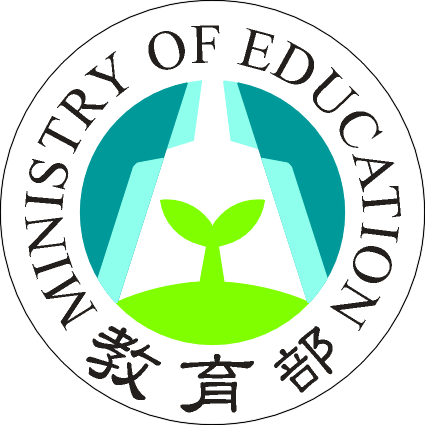 教育部華語文獎學金申請表Application Form for 
R.O.C. (Taiwan) Ministry of Education Huayu Enrichment Scholarship
2024INSTRUCTIONS:This application form should be typed and completed by the applicant. Each question must be answered clearly and completely. Detailed answers are required in order to make the most appropriate arrangements. If necessary, additional pages of the same size may be attached.  申請人請詳實工整填寫，慎勿遺漏，以利配合作業，如有需要，可自行以同款紙張加頁說明。1. PERSONAL DATA 個人基本資料2. LANGUAGE PROFICIENCY語言能力               3. EDUCATIONAL BACKGROUND 教育背景          4. REFERENCES 推薦單位 (人) 資料5. PREVIOUS EMPLOYMENT 工作經歷 (Use one line for each position) 6. PRESENT EMPLOYMENT 現職狀況7. LANGUAGE CENTER WHERE YOU PLAN TO ATTEND IN TAIWAN擬就讀之語文中心 (For information about university-affiliated language centers in Taiwan, please visit the following website for reference: https://ws.moe.edu.tw/001/Upload/7/relfile/6645/82621/257ffa50-86a9-484e-9bd7-b993b41126cf.pdf)8. BRIEFLY STATE YOUR STUDY PLAN WHILE IN TAIWAN請簡述在台讀書計畫(A4 12point 한장정도 재출필요 한국어 혹은 중국어 작성 가능)9. DECLARATION: I declare that: The information I have given on this application is complete and accurate to the best of my knowledge.a.NAME姓名영어이름 여권과 동일하게 기재 Title 稱謂： Mr./Mrs./Ms.Surname（Last name）姓：(국문)       /(영문)       Given Name(s) 名：(국문)          /(영문)         Chinese Name 中文姓名：Please attach a photograph that has been taken within the last 3 months.最近三個月相片b. CITY and COUNTRY OF BIRTH 出生城市及國別Please attach a photograph that has been taken within the last 3 months.最近三個月相片c. NATIONALITY國籍*Note: If one or both of your parents were an ROC national at the time of your birth, you are an ROC national as well and therefore not eligible to apply.*Note: If one or both of your parents were an ROC national at the time of your birth, you are an ROC national as well and therefore not eligible to apply.d. CONTACT INFORMATION聯絡地址、電話、電子郵件Permanent Address永久地址：(국문 및 영문주소,우편번호)Mailing Address (If different from above)郵寄地址：(국문 및 영문주소,우편번호)Telephone電話：               E-mail電子郵件：*반드시 연락 가능한 핸드폰 번호 및 이메일주소 기재 요망Permanent Address永久地址：(국문 및 영문주소,우편번호)Mailing Address (If different from above)郵寄地址：(국문 및 영문주소,우편번호)Telephone電話：               E-mail電子郵件：*반드시 연락 가능한 핸드폰 번호 및 이메일주소 기재 요망e. SEX性別            □ Male 男　       □ Female女□ Male 男　       □ Female女f. MARITAL STATUS
  婚姻狀況  □ Single單身       □ Married 已婚 □ Single單身       □ Married 已婚g. DATE OF BIRTH 
生日  (Day日／Month 月／Year 年):                       (Day日／Month 月／Year 年):                     h. PAST RESIDENCE in TAIWAN　曾否居住台灣□Never 否;  □Yes, from           (dd/mm/yr) to           (dd/mm/yr);是，起迄日期;reason of residence居住事由:□Never 否;  □Yes, from           (dd/mm/yr) to           (dd/mm/yr);是，起迄日期;reason of residence居住事由:i. Taiwan Scholarship/ Huayu Enrichment Scholarship Award History臺灣獎學金/華語文獎學金受獎紀錄□None 無;  □Yes, from           (dd/mm/yr) to           (dd/mm/yr);是，起迄日期。Type(s) of Scholarship Awarded:□None 無;  □Yes, from           (dd/mm/yr) to           (dd/mm/yr);是，起迄日期。Type(s) of Scholarship Awarded:j. HEALTH CONDITION   
健康狀況□ Excellent   □ Good    □ Fair □ Excellent   □ Good    □ Fair k. ANY CHRONIC DISEASES 慢性病□  None無    □  Yes有─Please specify請指明：□  None無    □  Yes有─Please specify請指明：l. CONTACT PERSON, IN CASE OF AN EMERGENCY   緊急事件聯絡人Name姓名:                        Relationship 關係:Address地址:Tel電話:                          E-mail 電子郵件:Name姓名:                        Relationship 關係:Address地址:Tel電話:                          E-mail 電子郵件:LANGUAGEPROFICIENCY   語言能力COMPREHENSION聽COMPREHENSION聽COMPREHENSION聽READING 讀READING 讀READING 讀WRITING 寫WRITING 寫WRITING 寫SPEAKING 說SPEAKING 說SPEAKING 說LANGUAGEPROFICIENCY   語言能力Excellent
優Good良Fair
可Excellent優Good良Fair
可Excellent優Good良Fair
可Excellent優Good良Fair
可CHINESEENGLISHOther 
(please state)Level 程度Name of Institution
校名Country/City地點Period of Enrollment  
修業年限Secondary Education 中學Undergraduate Level Education 大學Graduate Level Education 研究所Name 姓名Position職務Phone , E-Mail or Mailing Address電話及郵電地址Position
 職務Company/Organization機構名稱Period of Employment
服務期間 Responsibilities 工作說明a. COMPANY/ ORGANIZATION  機構名稱b. POSITION 
職稱c. From起始日期d. CONTACT   INFORMATION 聯絡資訊Address 地址：Tel 電話：Fax 電傳：                           E-mail 電子郵件：Address 地址：Tel 電話：Fax 電傳：                           E-mail 電子郵件：e. TYPE OF ORGANIZATION   機構種類□ Govt. Ministry/		□ University/		          □ Govt./State-owned
Agency政府部門		  Institution大學校院		        Enterprise 公營企業□ Locally-owned		□ Joint Venture	 □ Foreign-owned	     □  NGO
Enterprise私人企業	  合資企業              Enterprise 國際公司     非政府機構□ Govt. Ministry/		□ University/		          □ Govt./State-owned
Agency政府部門		  Institution大學校院		        Enterprise 公營企業□ Locally-owned		□ Joint Venture	 □ Foreign-owned	     □  NGO
Enterprise私人企業	  合資企業              Enterprise 國際公司     非政府機構University-affiliated language center: Applicant’s Signature                                  Date                                                                                           _____ /_____/_____